Publicado en España el 29/07/2016 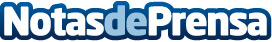 El éxito de Pokémon Go aumenta un 21% el uso de juegos onlineEl boom de Pokémon Go va extendiéndose más allá del propio juego y ha provocado un crecimiento de usuarios en los portales que ofrecen juegos onlineDatos de contacto:BitaBlogNota de prensa publicada en: https://www.notasdeprensa.es/el-exito-de-pokemon-go-aumenta-un-21-el-uso-de_1 Categorias: Nacional Telecomunicaciones Juegos Entretenimiento E-Commerce Dispositivos móviles http://www.notasdeprensa.es